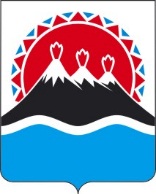 В соответствии с постановлением Губернатора Камчатского края от 29.09.2020 № 178 «Об изменении структуры исполнительных органов государственной власти Камчатского края»ПРИКАЗЫВАЮ:1. Внести в приказ Агентства по внутренней политике Камчатского края от 28.04.2014 № 44-п «Об утверждении Положения о порядке сообщения государственными гражданскими служащими Агентства по внутренней политике Камчатского края о получении подарка в связи с их должностным положением или исполнением ими служебных (должностных) обязанностей, сдаче и оценке подарка, реализации (выкупе) и зачислении средств, вырученных от его реализации» следующие изменения:1) в наименовании слова «Агентства по внутренней политике Камчатского края» заменить словами «Министерства развития гражданского общества, молодежи и информационной политики Камчатского края»;2) в части 1 слова «Агентства по внутренней политике Камчатского края» заменить словами «Министерства развития гражданского общества, молодежи и информационной политики Камчатского края»;3) часть 2 изложить в следующей редакции:«2. Несмеяновой Юлии Геннадьевне, консультанту финансово-экономической группы обеспечить реализацию настоящего приказа.»;4) в части 3 слова «Агентстве по внутренней политике Камчатского края» заменить словами «Министерстве развития гражданского общества, молодежи и информационной политики Камчатского края», слова «Агентства по внутренней политике Камчатского края» заменить словами «Министерства развития гражданского общества, молодежи и информационной политики Камчатского края»;5) в части 4:а) абзац первый изложить в следующей редакции:«4. Русановой Татьяне Анатольевне, референту отдела по работе с некоммерческими организациями и по делам казачества Министерства развития гражданского общества, молодежи и информационной политики Камчатского края обеспечить в отношении гражданских служащих:»;б) в пункте 1 слова «Агентстве по внутренней политике Камчатского края» заменить словами «Министерстве развития гражданского общества, молодежи и информационной политики Камчатского края»;6) в части 5 слова «Агентства по внутренней политике Камчатского края» заменить словами «Министерства развития гражданского общества, молодежи и информационной политики Камчатского края», слова «Агентству по внутренней политике Камчатского края» заменить словами «Министерству развития гражданского общества, молодежи и информационной политики Камчатского края»;7) в приложении слова «Агентства по внутренней политике Камчатского края» в соответствующем падеже заменить словами «Министерства развития гражданского общества, молодежи и информационной политики Камчатского края» в соответствующем падеже.2. Русановой Татьяне Анатольевне, референту отдела по работе с некоммерческими организациями и по делам казачества Министерства развития гражданского общества, молодежи и информационной политики Камчатского края обеспечить ознакомление заинтересованных государственных гражданских служащих Министерства развития гражданского общества, молодежи и информационной политики Камчатского края с настоящим приказом.4. Настоящий приказ вступает в силу через 10 дней после его официального опубликования.6. Контроль за реализацией настоящего приказа оставляю за собой.Врио Министра	[горизонтальный штамп подписи 1]	                    В.В. МахиняМИНИСТЕРСТВО РАЗВИТИЯ ГРАЖДАНСКОГО ОБЩЕСТВА, МОЛОДЕЖИ И ИНФОРМАЦИОННОЙ ПОЛИТИКИКАМЧАТСКОГО КРАЯПРИКАЗ № [Номер документа]г. Петропавловск-Камчатскийот [Дата регистрации]О внесении изменений в приказ Агентства по внутренней политике Камчатского края от 28.04.2014 № 44-П «Об утверждении Положения о порядке сообщения государственными гражданскими служащими Агентства по внутренней политике Камчатского края о получении подарка в связи с протокольными мероприятиями, служебными командировками и другими официальными мероприятиями, участие в которых связано с исполнением ими служебных (должностных) обязанностей, сдаче и оценке подарка, реализации (выкупе) и зачислении средств, вырученных от его реализации»